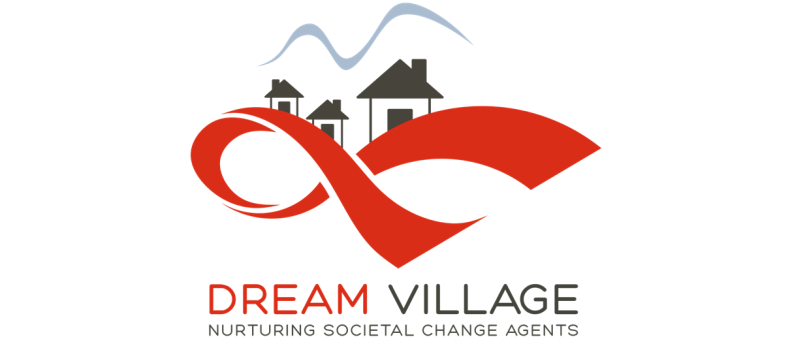 PROJECT PROPOSAL 
DREAM VILLAGE

to Kanthari Foundation SwitzerlandName of social venture: 	DREAM VILLAGE:
 				Gasabo Distinct 				Kigali Municipality
 				Rwanda
Email:				dreamvillage8@gmail.com
Phone:			            +250-786816358
Website:			www.dreamvillage.rw.orgPROJECT PROPOSAL DREAM VILLAGEBACKGROUND OF DREAM VILLAGE: Dream village is a National Ngo registered in Gasabo District in Kigali Rwanda. It runs a one year empowerment program that builds the capacity of HIV Positive young adults and youth to reach their full potential. It aims to make them have a positive and sustainable impact to the society whereby; they can realize and nurture their visions and dreams in life. The end result is to empower them become positive ambassadors for people living with HIV who demonstrate the power of surviving against all odds, a generation that takes their own problems and solutions in their own hands. This will reduce stigmatization and promote self confidence. These empowered young adolescents and youth will start social projects in their communities thus being active partners rather than passive recipients since as survivors; they have overcome many huddles in life. This one year program is based on the kanthari leadership program for social change (www.kanthari.org). Presently, Dream Village has trained 10 participants that are already running their ventures and we intend to train 15 this year 2017.

1. PROBLEM DEFINITION
The HIV/AIDS pandemic represents potentially one of the most disruptive threats to Rwanda’s social and economic development. While HIV/AIDS was once considered mostly a "health" problem, policy-makers in Rwanda increasingly acknowledge that HIV/AIDS is wreaking havoc on the economy as well as on an ever-widening portion of the population. The Rwandan genocide of 1994 increased the risk of HIV infection as thousands of survivors contracted the virus as a result of systematic sexual violence and rape against girls and women. 21 years today after the genocide, its estimated that over 210,000 people are HIV positive out of the 12million total population. (UNAIDS 2014). In spite of this reality, most service delivery programs by the government have no holistic and sustainable interventions to address this issue. The HIV young adults are sidelined, stigmatized, as many believe that it’s not worth investing in them. Even with the success treatment of antiretroviral therapy (ART), most communities and people still think they have low life expectancy and will die soon. They are still treated as objects for charity, and burdens of the society. This has created a scenario where young adults continue to see HIV as a death sentence.A case in point is a cousin of mine who some months back, committed suicide after being found positive. He foresaw the stigmatization that waited for him. That’s the nature of depression, anxiety, suicidal thoughts that are common among young adults living positively as they suffer with issues of self-confidence or trying to look for acceptance. The ideal is that once one is found HIV positive, it’s a death sentence and in most cases has no one to lean on. 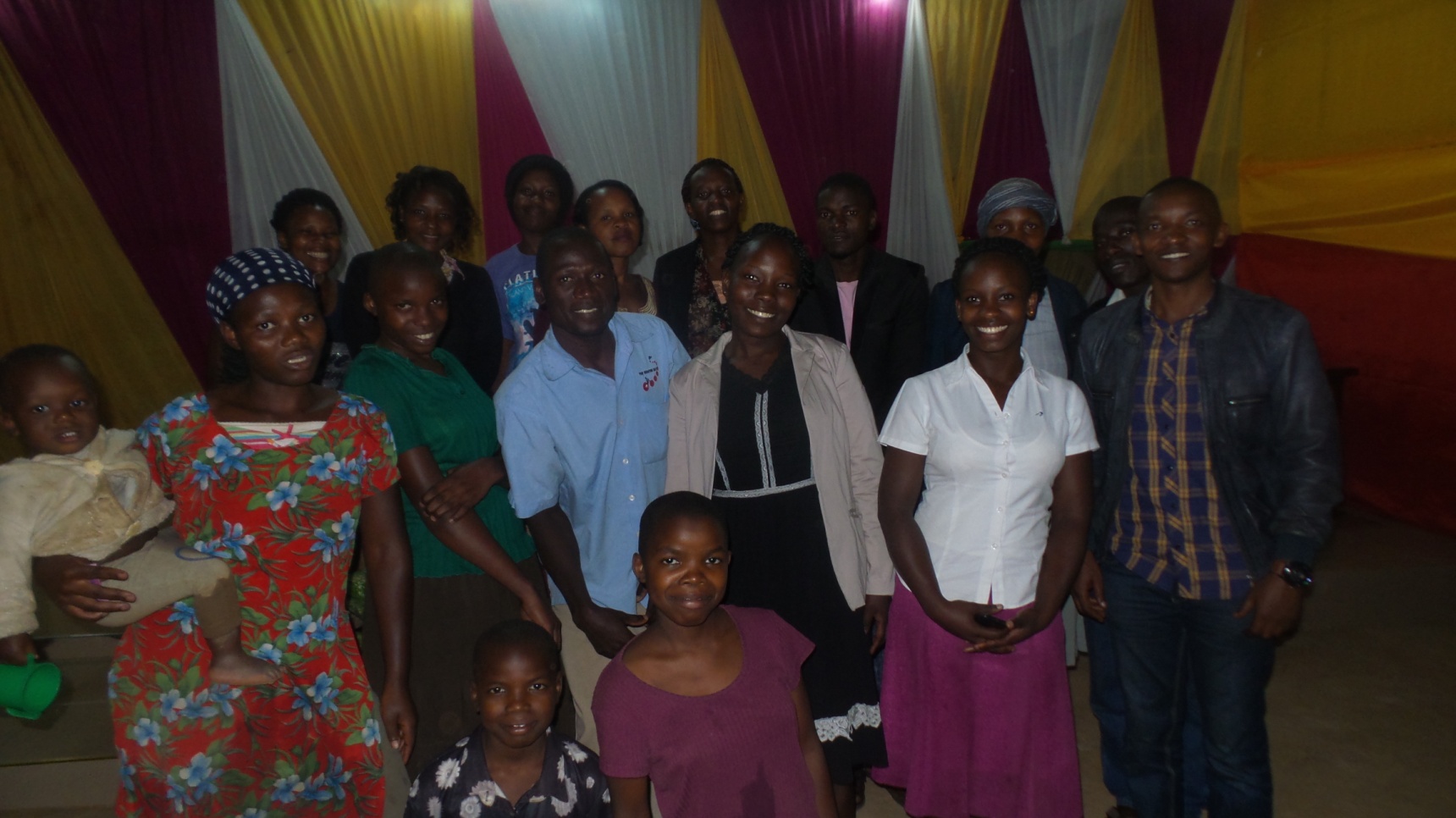 With the concept of dream village, it is flexible concept that open to modification and tailored for the needs of each program for our participants. This is an area that is essential and is in high demand. a lot of Ngos in the world and Rwanda  are trying to run portions of it somehow, but not many are successful. Thus  we were the first of its kind. Dream village long term objective is to enable the HIV positive young adults and youth realize their dreams and dare I say, unlocking their full potential, and swim against the flow of charity and institutional model. There is need and lots of opportunity to create a unique expedition in Rwanda for leaders living positively with HIV.  We started in Kigali municipality which has the highest numbers of HIV positive young adults in the three district the provinces of Rwanda. (HIV/AIDS Annual Report 2010-2011/2012) but we are scaling up the whole country and East Africa.
2. SOLUTIONI dream of a Rwanda in which people who are HIV positive, are seen as change agents and not as objects of charity. To achieve this I provide a centre in which people living with HIV are empowered to create positive social change. This centre runs a one year empowerment program that will build the capacity of HIV Positive young adults to reach their full potential. They will have a positive and sustainable impact to the society whereby, they can realize and nurture their visions and dreams in life. They will become positive ambassadors for people living with HIV who demonstrate the power of surviving against all odds. It will become a generation that takes their own problems and solutions in their own hands. This will reduce stigmatization and promote self confidence. These empowered young adults and youth will start social projects in their communities. This will see them being active partners rather than passive recipients since as survivors, they have overcome many huddles in life. This one year program is based on the kanthari leadership program for social change (www.kanthari.org). Our students are equipped with necessary skills such as interpersonal speech and communication, fundraising, project management, Accounting and finance, Business for social change, legal matters (how to start an organization in their societies), confidence building, entrepreneurship, social issues campaign and awareness, social project branding, curriculum training and development, book keeping, working with the media, social marketing, problem solving and decision making. This prepares them to be the change agents of Rwanda. To achieve this, dream village runs a program divided into four themes:Theme 1: Psychosocial support- (learning to overcome self-stigmatization)
Theme 2: Dare to Dream. – (Personal Development)  
Theme 3: Dare to Live –(Ready to take up HIV initiatives and start projects in their the society)
Theme 4: Mentoring   - (Participants will have started their social ventures and are being guided through the first big waves and issues.)    PROPOSED PROJECT:Construction of an eco-friendly and cost effective training Centre:Dream village runs trainings for the HIV Positive youth and young adults annually, however it always spends a lot of funds on hiring training centre which at most times affects even the number of participants to be trained. We therefore wish to use 5000 USD towards construction of an eco-friendly and cost effective training centre. The constructed centre will reduce on such costs, will lead to an increase on the number of participants to be trained  since we shall have an adequate place that is accessible to a big number and in the long run, the centre  will  be a fundraising  project for  the venture where by  the hall can be hired out for meetings, weddings  even to other NGOs,and companies that wish to make training from our unique and eco-friendly centre.. The land where the centre will be built belongs to Dream village as an organization. This will create sustainability of our organization as an alternative source of income of which the funds received can be converted into scholarships for supporting more HIV positive young adults and youth will be applying to attend our trainings.Particulars of the training centre:The training centre will be a unique eco friendly and cost effective centre that will be the first of its kind in Rwanda. It  will have some of the following featuresRain water harvesting systemNatural and fresh water conditioning Solar and wind energyEcosan toilet systemAnt ant channelsLow consumption solar LED lightsLow cost construction materials like mudBiogas syatemComposit productionBio vegetable cultivation. This uniqueness will further make us  a one stop centre where other NGOS, designers  and academicians  can learn from and all visitors will have a chance to learn about what we do which in the long run will expand our networks as well as attracting parteners to work with us on our programs.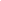 DREAM VILLAGE CONSTRUCTION BUDGET:
NOTES ABOUT THE BUDGET AND OTHER INFORMATION .(a)Particulars of the training centre:1. A training hall of 40 people sitting capacity with two washrooms2. I office with a washroom for the staff3. 2 other rooms self contained which could be used as part accommodating a few participants during trainings.4. 1 small kitchen attached for meals preparation during trainings, workshops and meetings.(b) These estimates cover all the foundation costs and part of the elevation level.(c) The estimates are picked from the market price as of 22nd Feb 2017  (d)1 and 2: For the government to allow one to build in Rwanda, he /she needs to have a plan and license approved by District land authorities in the district where the construction will take place(e) The training centre will be constructed in Gasabo district, Kigali city municipality Rwanda. BANK DETAILSName of Bank and Branch: 		       Cogebanque ltd, Remera Branch.Account Name:			        Dream Village.Account Number: 			        0040139013085816SWIFT/ BIC Numbers; 		        CGBK RW RWAddress of Bank: 			        Centenary House KN4 Av and 72ST, BP 5230, Kigali- Rwanda.Telephone number of Bank:		       (+250) 252597500 Main Branch                                                       	       (+250) 252597564 Remera BranchEmail address of Bank: 		        cogebank@cogebank.comAddress account Holder:	                   God is able House KN5 Avenue, Remera, Gasabo, Kigali- Rwanda.	Tel Number account Holder:	                    +250786816358
Name of Intermediary Bank & Branch:        ING Belgium	 Account Name:		                      Cogebanque (Compagnie Generale de Banque)                    	
Account Number: 			         301-0102850-14SWIFT/ BIC Numbers; 	                      BBRUBEBB		
IBAN Number                                              BE 94301-0102850-14
Address of Bank: 			Activity Out putTime frameP/Responsible Risk/ mitigationResources Making office/training centre construction plan.Training centre plan obtained.Feb 17directorFailure to get the best planner/ networking with the district to get the best planner for the accepted plan.Fee for the centre plan.Acquiring the office construction license  from district  land commission Construction license obtained.Feb  17Director/ board chairperson  Delay in obtaining a construction license at the district/ constant follow up with the district land commission to acquire a license timely.AirtimeTimetransportClearing  the ground for construction Cleaned ground ready for starting to constructionMarch 17Board membersBoard members being busy to be around/ timely communication in the meetings so as responsibility is delegated.Man powerTimeFencing the construction site Construction centre fenced.March 17Board members Board members being busy to be around/ timely communication in the meetings so as responsibility is delegated. Personnel, airtimeFencing mesh.Constructing a temporary structure for storage building materials like cement and accommodating builders.A temporary store structure constructed.March 17Director.Failure to get second hand materials to use/ networking with other building sites to acquire them at an affordable rate.Funds, PersonnelAirtimeTimeCarrying materials to the site like bricks, sand, cement.Building materials  purchased and dropped at construction centreMarch 17Director/ board membersPrices rising up from the budgeted ones/ making agreements with few sellers that will not hike pricesAirtime, personnel, venueFunds for builder Starting on construction-dam courseFirst phase of construction started March 17Board members Builder failing to come as agreed/ constant communication with builderBuilder fee, water, timeStarting on the second phrase ( to wall plate.)Second phrase finished( wall plate)April 17Board members.Materials lacking than planned./ following with the budget.Builder feeTimeRoofing and shuttling the training centreTraining centre roofed and shutters put in placeApril 2017Site engineer, director  Failure to be in schedule due to genocide commemoration/ working at the available days hard to compensate to the others. ShutterIron sheets Time. Working on the ceiling of the training centre.Ceiling of the training centre doneMay 17Site engineerBoard members Failure to have the ceiling materials in time./ timely  purchasing for the itemsTimberCeiling materialsTime.Plastering and tiling the centre.Training centre tiled and plasteredMay 17Site engineer  Failure to have the materials in time./ timely  purchasing for the items CementSandTimePersonnelPainting and fixing glasses Training centre painted and glasses fitted.June 17Site  engineer/ director.Failure to have the materials in time./ timely  purchasing for the items GlassesPaintPersonnel.Leveling the compound Compound leveled.June 17Director/ board members. Rainy season making hard to level the compound/planning earlier before the rainy season.PersonnelOfficial opening of the training centre.Training centre officially openedJuly 17Board chairperson.Date getting caught up in another national function,/ prior preparation and consultation.TimePersonnelDREAM VILLAGE  TRAINING CENTRE  BUDGET: for Period:              28 daysfor Period:              28 daysexchange rate:exchange rate:1US $ 800RWFas of:22nd /2/2017  TRAINING CENTRENoCostFreqUnitsunit PriceTotal Cost (RWF)Unit Price $Total Cost (US)1Building plan 11100,000 RWF100,000 RWF$125$125.002Building license1160,000 RWF60,000 RWF$75$75.003Preparing building place1202,500 RWF50,000 RWF$3$62.504Tape for foundation measuring13300 RWF900 RWF$0$1.135Madrier(Foundation timber)133,000 RWF9,000 RWF$4$11.256Concrete stones1850,000 RWF400,000 RWF$63$500.007Sand1550,000 RWF250,000 RWF$63$312.508Cement14020,000 RWF800,000 RWF$25$1,000.009Dam course Roofing1420,000 RWF80,000 RWF$25$100.0010Gravier1180,000 RWF80,000 RWF$100$100.0011Iron  bars12010,000 RWF200,000 RWF$13$250.0012labour for construction11300,000 RWF300,000 RWF$375$375.0013Transport for materials1370,000 RWF210,000 RWF$88$262.5014 Crostat1131,200 RWF31,200 RWF$39$39.0015Water1400300 RWF40,000 RWF$0$50.0016Brocks12000600 RWF1,200,000 RWF$1$1,500.0017Small concrete stones1360,000 RWF180,000 RWF$75$225.0018Nails133,000 RWF9,000 RWF$4$11.25TOTAL EXPENSES4,465,000 RWF$0$5,000.13